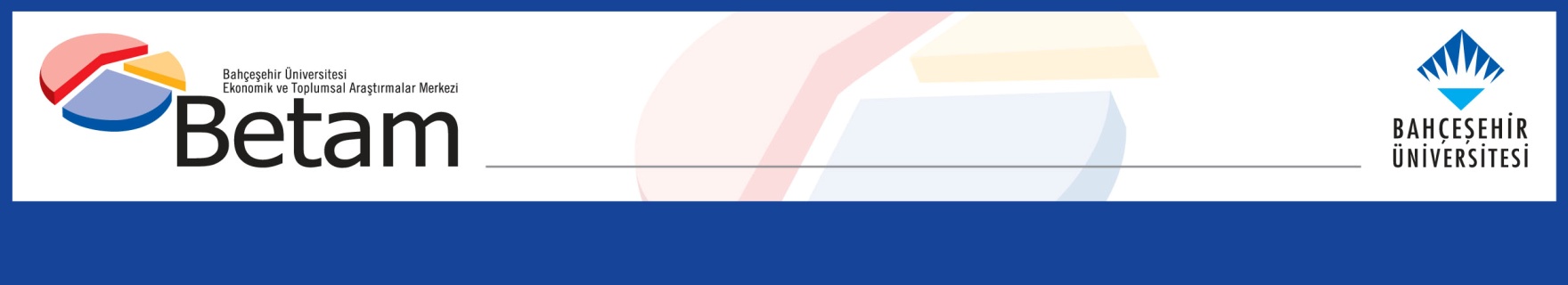 	TARIM DIŞI İŞSİZLİKTE KUVVETLİ ARTIŞ	Gökçe Uysal* ve Uğurcan Acar  Yönetici Özeti Mevsim etkilerinden arındırılmış işgücü verilerine göre tarım dışı işsizlik oranı Nisan 2018 döneminde bir önceki döneme kıyasla 0,4 yüzde puan artarak yüzde 12,2 olmuştur. Tarım dışı işsizlikteki bu güçlü artışın ardında hem işgücünün hızlı artması hem de istihdamın düşmesi yatmaktadır. Sektör verileri sanayide istihdamın arttığını, hizmetlerde ise neredeyse aynı kaldığını göstermektedir. Buna karşın inşaat sektöründe son iki dönemdir kuvvetli istihdam kayıpları yaşanmıştır. Bu gelişmelere paralel olarak tarım dışı işsizlik yüzde 12,2’ye yükselmiştir. İstihdam kayıplarının ağırlıklı olarak inşaat sektöründen kaynaklanmış olması tarım dışı işsizlik oranlarındaki toplumsal cinsiyet farkını kadınların lehine kısıtlı da olsa azaltmıştır. Betam tahmin modeli mevsim etkilerinden arındırılmış tarım dışı işsizlik oranının Mayıs 2018 döneminde 12,3 olacağını öngörmektedir. Tarım dışı işgücü arttı, istihdam azaldıMevsim etkilerinden arındırılmış verilere göre Nisan 2018 döneminde Mart 2018 dönemiyle kıyaslandığında tarım dışı işgücü 105 bin artarak 26 milyon 729 bine yükselirken, tarım dışı istihdam 14 bin azalarak 23 milyon 468 bin kişi olarak kaydedilmiştir (Şekil 1,Tablo 1). Bu gelişmeler çerçevesinde tarım dışı işsiz sayısı 119 bin kişi artarak 3 milyon 261 bine yükselmiş, tarım dışı işsizlik oranı ise yüzde 12,2’ye çıkmıştır. Şekil 1 Mevsim etkilerinden arındırılmış tarım dışı işgücü, istihdam ve işsizlik oranı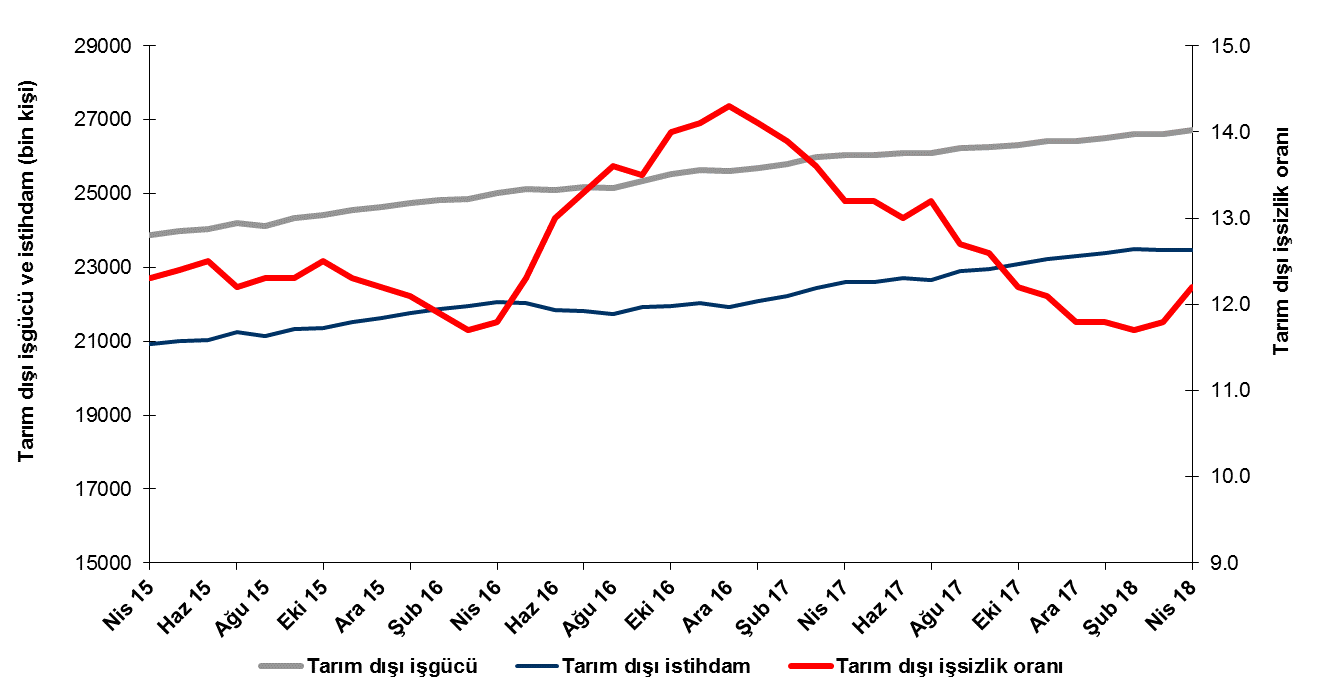 Kaynak: TÜİK, BetamMayıs 2018 döneminde işsizliğin 0,1 yüzde puan artmasını bekliyoruz Betam tahmin modeli, mevsim etkilerinden arındırılmış tarım dışı işsizliğin Nisan 2018 döneminde yüzde 11,7’de sabit kalacağını tahmin etmişti. TÜİK Mart 2018 dönemi işsizlik oranını 11,7’den 11,8’e revize etmişti. Tarım dışı işsizlik oranı artarak Nisan 2018 döneminde yüzde 12,2’ye yükselmiştir. Betam tahmin modeli Mayıs 2018 döneminde mevsim etkilerinden arındırılmış tarım dışı işsizlik oranının 12,3 seviyesinde gerçekleşeceğini öngörmektedir. Tahmin modelinin ayrıntılarına Betam internet sitesinden ulaşılabilir. Tahmin modelinde kullanılan Kariyer.net verilerinden ilan başına başvuru sayısı Şekil 3'de gösterilmektedir. Kariyer.net'in verileri Betam tahmin modelinin girdilerinden biri olmakla birlikte tek etken değildir. Tahminde kullanılan ekonometrik modelde İŞKUR verileri, reel kesim güven endeksi, kapasite kullanım oranı gibi farklı birçok değişken kullanılmaktadır. Şekil 2 Mevsim etkilerinden arındırılmış tarım dışı işsizlik oranı ve ilan başına başvuru sayısı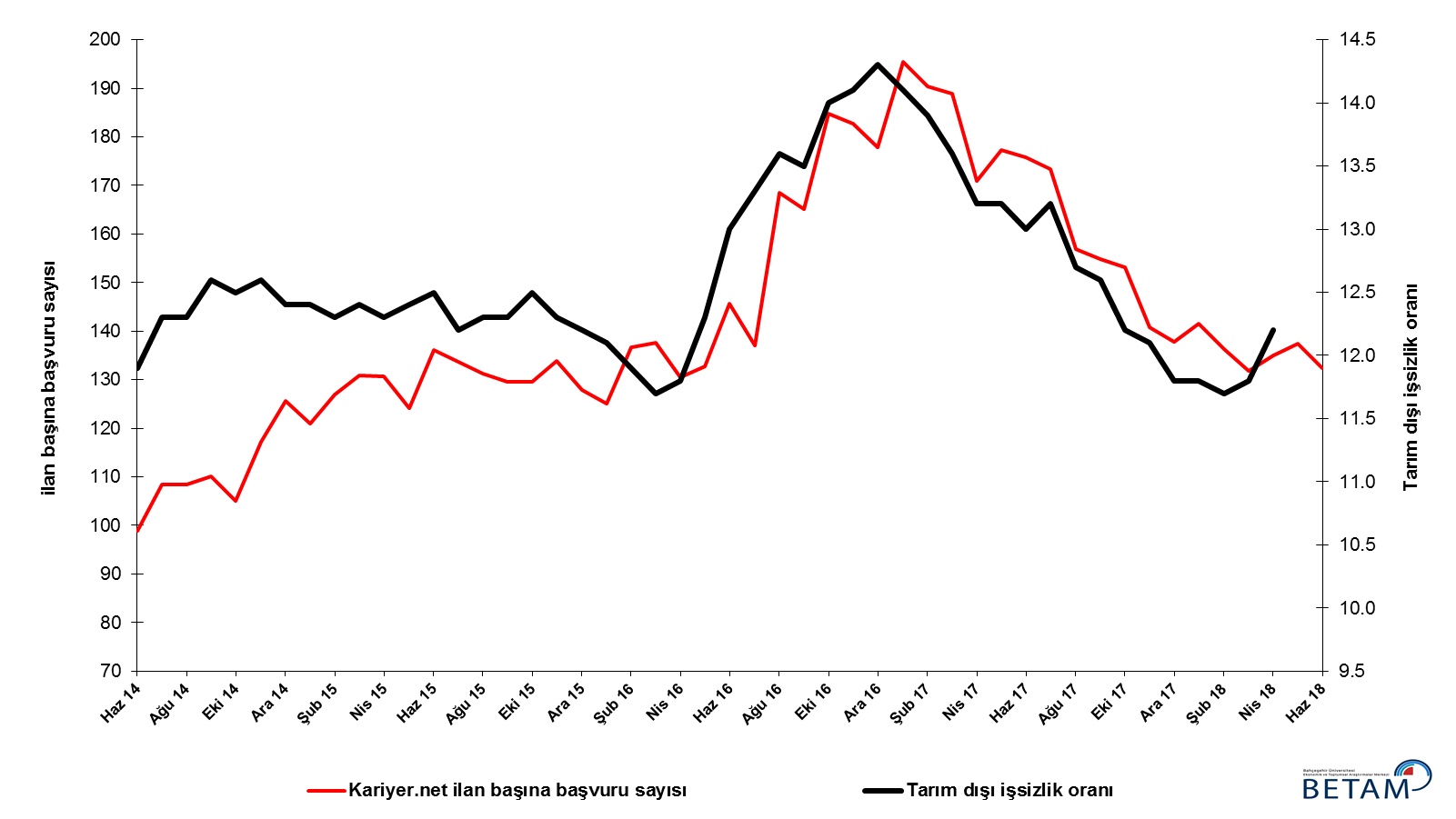 Kaynak: Kariyer.net, TÜİK, Betamİnşaatta istihdam kayıpları devam ediyor Mevsimsellikten arındırılmış sektörel istihdam verilerine göre Nisan 2018 döneminde Mart 2018 dönemine kıyasla tarım ve inşaat sektörlerinde istihdam azalırken sanayi ve hizmetlerde istihdam artmıştır (Şekil 3,Tablo 2). Bu dönemde sanayi istihdamı 32 bin, hizmetler istihdamı ise sadece 6 bin kişi artmıştır. İstihdam tarımda 20 bin, inşaatta ise 52 bin kişi azalmıştır. İnşaatta son iki dönemdir gerçekleşen istihdam kayıpları 100 bin kişiye ulaşmıştır. İstihdamın yarısını taşıyan hizmet sektöründeki istihdam artışlarının bu dönemde neredeyse durması, buna karşın inşaattaki istihdam kayıplarının devam etmesi sonucu tarım dışı işsizlikte ciddi bir artış gerçekleşmiştir. Şekil 3 Sektörlerin istihdam değişimi (bin kişi) 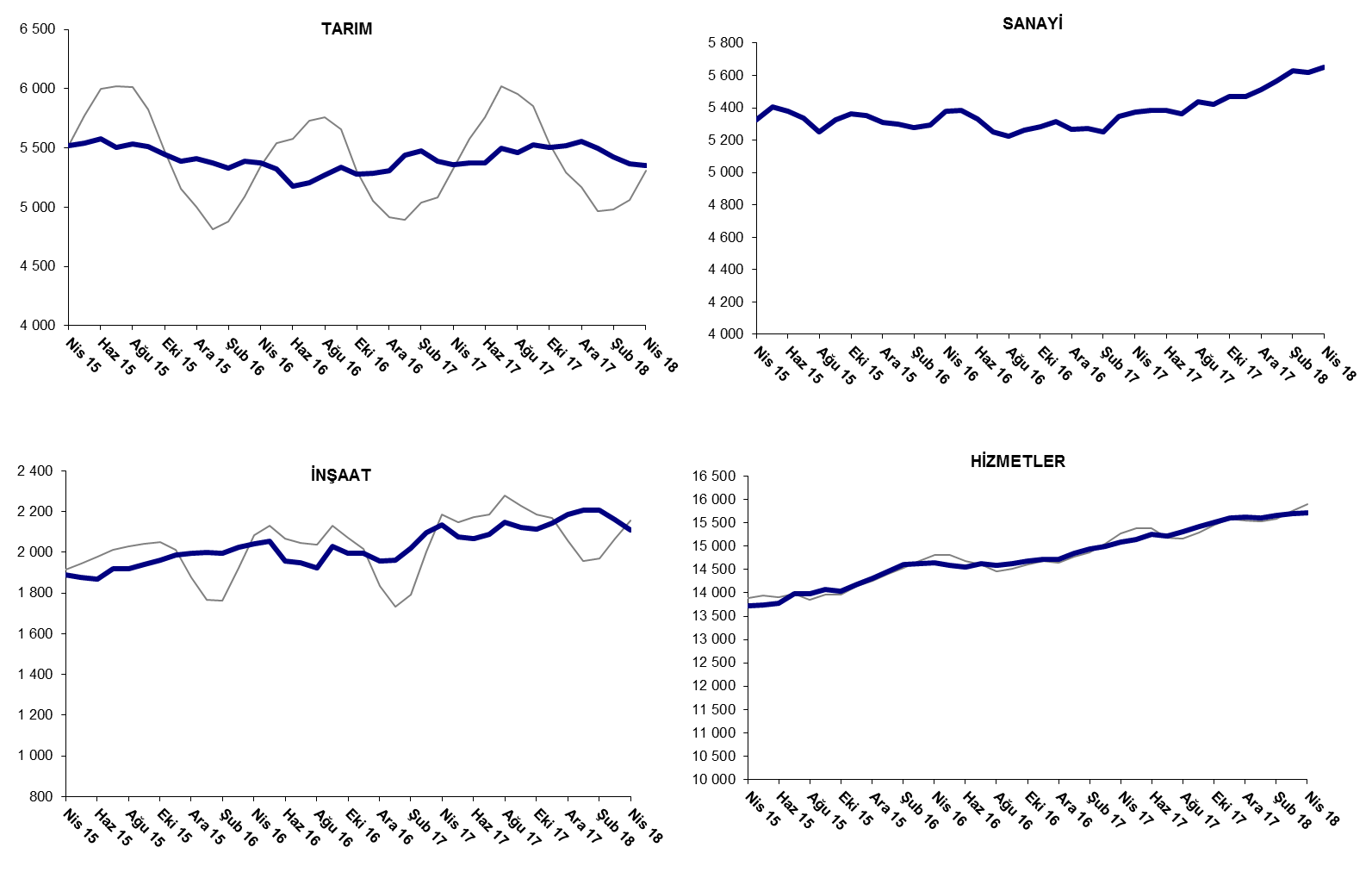              Kaynak: TUİK, BetamTarım dışı işsiz sayısı son bir yılda azaldıNisan 2018 döneminde bir önceki yılın aynı dönemine kıyasla mevsim etkilerinden arındırılmamış tarım dışı işgücü 685 bin (yüzde 2,6), tarım dışı istihdam 868 bin (yüzde 3,8) artmıştır (Şekil 4). Bu gelişmelerin sonucunda tarım dışı işsiz sayısı da 183 bin azalarak 3 milyon 50 bine gerilemiştir (Şekil 4). Şekil 4 Tarım dışı işgücü, istihdam ve işsiz sayısında yıllık değişimler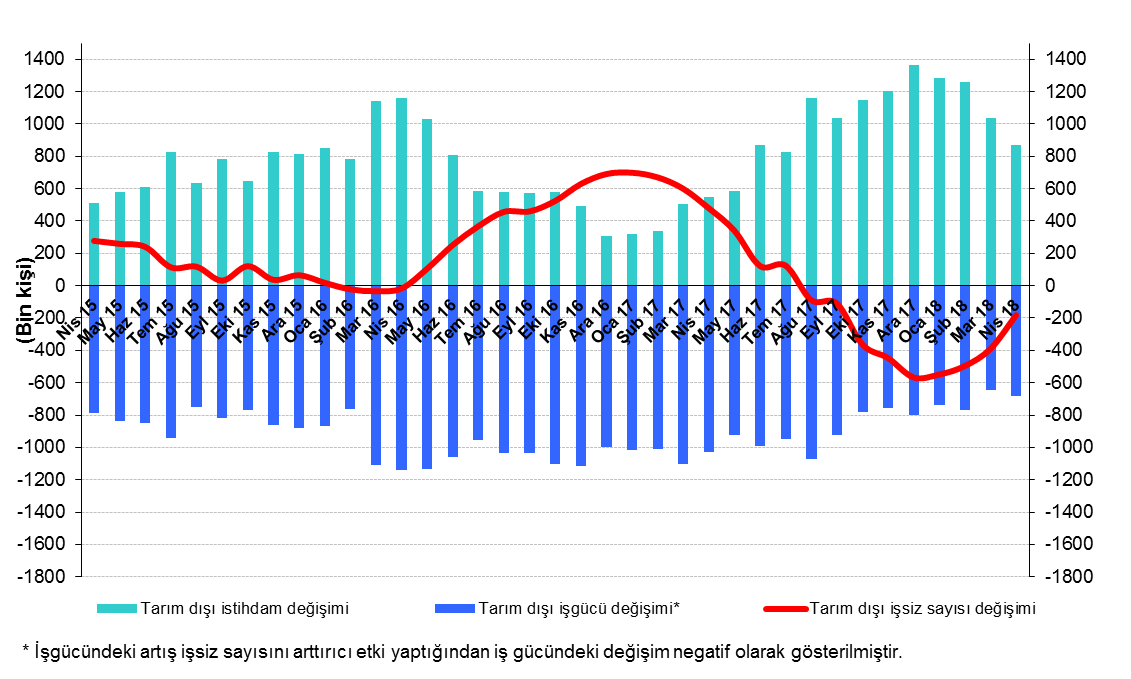 Kaynak: TÜİK, BetamKadın erkek işsizlik oranı farkı daraldı Şekil 5’te mevsim etkilerinden arındırılmış kadın ve erkek tarım dışı işsizlik oranları verilmektedir. Nisan 2018 döneminde kadınların tarım dışı işsizlik oranı Mart 2018’e kıyasla 0,3 yüzde puan artarak yüzde 17,5, erkeklerin işsizlik oranı ise 0,4 yüzde puan artarak yüzde 10 olmuştur. Diğer bir deyişle tarım dışı işsizlik oranları erkekler için daha hızlı artmış, bu gelişmeye paralel olarak tarım dışı işsizlik oranlarındaki toplumsal cinsiyet farkı Mart 2018 döneminde 7,7 yüzde puandan Nisan 2018 döneminde 7,4 yüzde puana gerilemiştir. Bu durum istihdam kayıplarının yaşandığı inşaat sektöründe erkeklerin daha sık istihdam edilmelerinden kaynaklanıyor olabilir. Şekil 5: Mevsim etkilerinden arındırılmış kadın ve erkek tarım dışı işsizlik oranları (%)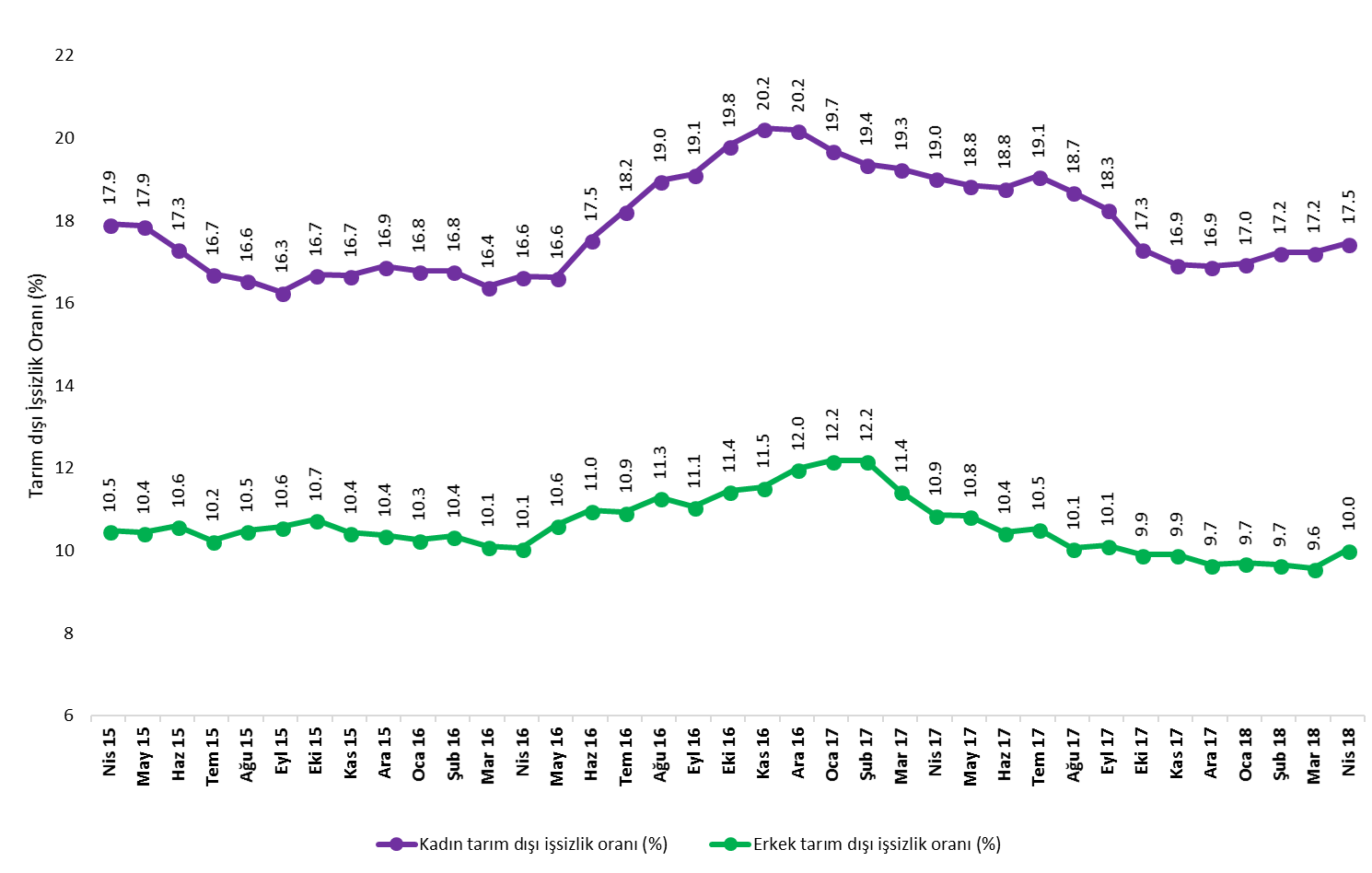 Kaynak: TÜİK, BetamTablo 1 Mevsim etkilerinden arındırılmış tarım dışı işgücü göstergeleri (bin kişi) *Kaynak: TÜİK, BetamTablo 2 Mevsim etkilerinden arındırılmış sektörel istihdam (bin kişi) *Kaynak: TÜİK, BetamTablo 3: Mevsim etkilerinden arındırılmış kadın ve erkek tarım dışı işgücü göstergeleri (bin kişi) Kaynak: TÜİK, Betamİşgücüİstihdamİşsizlikİşsizlik OranıAylık değişimlerAylık değişimlerAylık değişimlerMart 152378820838295012.4%İşgücüİstihdamİşsizlikNisan 152387320937293612.3%8699-13Mayıs 152399021015297512.4%1167838Haziran 152403821033300512.5%481830Temmuz 152419221241295112.2%155208-53Ağustos 152411521149296612.3%-77-9215Eylül 152433521342299312.3%22019327Ekim 152440721356305112.5%721458Kasım 152454821529301912.3%142173-31Aralık 152462821623300512.2%7994-15Ocak 162475421759299512.1%127136-9Şubat 162483721881295611.9%82122-40Mart 162486421955290911.7%2874-46Nisan 162501522063295211.8%15110843Mayıs 162511322024308912.3%98-39137Haziran 162510121838326313.0%-12-186174Temmuz 162518021831334913.3%79-786Ağustos 162516021738342213.6%-20-9373Eylül 162534521923342213.5%1851850Ekim 162552621952357414.0%18129152Kasım 162564122026361514.1%1167442Aralık 162560221941366114.3%-39-8546Ocak 172570322079362414.1%101138-37Şubat 172580322216358713.9%99137-38Mart 172598122448353313.6%179232-53Nisan 172603622599343713.2%54151-97Mayıs 172604622608343813.2%1091Haziran 172610022707339313.0%5499-45Temmuz 172610822662344613.2%8-4553Ağustos 172622222892333012.7%114230-116Eylül 172626922959331012.6%4767-20Ekim 172631223102321012.2%43143-100Kasım 172642123224319712.1%109122-13Aralık 172643323314311911.8%1290-78Ocak 182651423385312911.8%80719Şubat 182660223490311211.7%89105-16Mart 182662423482314211.8%21-829Nisan 182672923468326112.2%105-14119TarımSanayiİnşaatHizmetlerAylık değişimlerAylık değişimlerAylık değişimlerAylık değişimlerMart 1554865308190113629TarımSanayiİnşaatHizmetlerNisan 15552053261888137243418-1395Mayıs 15554354041875137372378-1313Haziran 155578538018691378535-24-648Temmuz 1555025336192013985-76-4451200Ağustos 155534525219181398032-84-2-5Eylül 1555155327194114074-19752394Ekim 1554495363196214031-663621-43Kasım 1553865353198714189-63-1025158Aralık 155408531119931431822-426129Ocak 1653745300199914459-34-116141Şubat 1653305276199614608-44-24-3149Mart 165391529520251463561192927Nisan 1653745381204114641-1786166Mayıs 1653255386205414584-49513-57Haziran 1651775330195514553-148-56-99-31Temmuz 165210525419501462833-76-575Ağustos 165271522419211459361-30-29-35Eylül 1653375260202914633663610840Ekim 1652825282199514675-5522-3442Kasım 1652855316199414715334-140Aralık 165310526519561471925-51-384Ocak 175437527419631484112797122Şubat 175479525120221494242-2359101Mart 1753905346209715005-89957563Nisan 1753575372213415093-33263788Mayıs 17537653862074151471914-6054Haziran 1753725383206515258-4-3-9111Temmuz 1755015363208915210129-2024-48Ağustos 1754645437214715308-37745898Ağustos 175527542121231541563-16-24107Ekim 1755065470211215520-2149-11105Kasım 17552154702145156081503388Aralık 17555255142184156163144398Ocak 1854985567220815610-545324-6Şubat 1854255627220615657-7360-247Mart 1853705618216015704-55-9-4647Nisan 1853505650210815710-2032-526Kadın İşgücüKadın İstihdam Kadın İşsizErkek İşgücü Erkek İstihdam Erkek İşsizNisan 1565415368117317268154571811Mayıs 1566255441118417328155181809Haziran 1566585505115317412155671845Temmuz 1567515623112817481156901791Ağustos 1567155603111217481156481833Eylül 1567605660110017587157281859Ekim 1567825650113217635157401895Kasım 1568765730114617642158001841Aralık 1569685791117717688158531835Ocak 1670105834117717720159001820Şubat 1670445862118217752159141838Mart 1670585900115717790159911799Nisan 1671425953118917824160291795Mayıs 1671755982119317907160061901Haziran 1672615988127317855158931961Temmuz 1672715945132717915159541960Ağustos 1673285938139017914158922021Eylül 1673775966141117987159971990Ekim 1674435968147518068160012067Kasım 1674605950151018167160712096Aralık 1674575951150618180160012178Ocak 1774495982146818301160702232Şubat 1775096055145518293160622231Mart 1776136147146618346162472100Nisan 1775996153144618379163811998Mayıs 1776516209144218352163621990Haziran 1776706228144218451165251926Temmuz 1776826217146518453165101943Ağustos 1777346287144718572167041869Eylül 1777676347142018530166531878Ekim 1777926444134918504166721832Kasım 1778286503132618564167241840Aralık 1778866554133318558167631794Ocak 1879226579134318562167601803Şubat 1879526583137018593167961797Mart 1879486578137018638168531785Nisan 1879846590139418684168111873